	Женева, 31 мая 2017 годаУважаемая госпожа,
уважаемый господин,Имею честь пригласить Вас принять участие в следующем собрании 12-й Исследовательской комиссии (Показатели работы, QoS и QoE), которое будет проходить в штаб-квартире МСЭ в Женеве с 19 по 28 сентября 2017 года включительно.12-я Исследовательская комиссия МСЭ-Т является ведущей площадкой по разработке международных стандартов в области показателей работы, качества обслуживания (QoS) и оценки пользователем качества услуги (QoE). Эта работа охватывает все виды оконечного оборудования, сетей, услуг и приложений – от передачи речи по сетям фиксированной связи с коммутацией каналов до мультимедийных приложений, обеспечиваемых по сетям подвижной связи с коммутацией пакетов. Стандарты, разработанные 12-й Исследовательской комиссией, имеют большое значение для операторов при обеспечении уровня обслуживания, который необходим для привлечения и удержания клиентов, поэтому регуляторные органы ориентируются на технические руководящие указания 12-й Исследовательской комиссии в деле достижения высоких уровней QoS/QoE на своих национальных рынках.Открытие собрания состоится в первый день его работы в 11 час. 00 мин. Регистрация участников начнется в 08 час. 30 мин. при входе в здание "Монбрийан". Информация о распределении залов заседаний по дням будет представлена на экранах, расположенных в штаб-квартире МСЭ, и на веб-странице здесь.На 20 сентября 2017 года запланировано проведение однодневного практического учебного занятия по преодолению разрыва в стандартизации (ПРС) для делегатов из развивающихся стран (будет подтверждено дополнительно).Основные предельные сроки:Практическая информация о собрании содержится в Приложении A. Проекты повестки дня и план распределения времени собрания, подготовленные г-ном Кваме Баах-Ачимфуору (Гана), приводятся в Приложениях B и С, соответственно.Желаю Вам плодотворного и приятного собрания.Приложения: 3ПРИЛОЖЕНИЕ AМетоды и средства работыПРЕДСТАВЛЕНИЕ ДОКУМЕНТОВ И ДОСТУП К ДОКУМЕНТАМ: Собрание будет проходить на безбумажной основе. Вклады Членов следует представлять, используя опцию "Непосредственное размещение документов"; проекты TD следует представлять по электронной почте в секретариат исследовательских комиссий, используя соответствующий шаблон. Доступ к документам собрания обеспечивается с домашней страницы Исследовательской комиссии и ограничен Членами МСЭ-Т/владельцами учетной записи TIES.УСТНЫЙ ПЕРЕВОД: Ввиду бюджетных ограничений устный перевод будет обеспечиваться по запросу Государств-Членов для заключительного пленарного заседания собрания. Запросы следует делать путем отметки в соответствующей ячейке регистрационной формы или путем направления письменного запроса в БСЭ не позднее чем за семь недель до первого дня работы собрания.Делегаты могут воспользоваться средствами БЕСПРОВОДНОЙ ЛВС, расположенными во всех залах заседаний МСЭ (SSID: "ITUwifi", пароль: itu@GVA1211). Подробная информация представлена на месте и на веб-сайте МСЭ-Т (http://itu.int/ITU-T/edh/faqs-support.html). ЯЧЕЙКИ С ЭЛЕКТРОННЫМ ЗАМКОМ доступны на протяжении всего собрания по электронному пропуску делегата МСЭ-Т с функцией RFID. Ячейки с электронным замком расположены непосредственно за регистрационной зоной на нижнем (ground) этаже здания "Монбрийан".ПРИНТЕРЫ расположены в зонах отдыха для делегатов и вблизи всех основных залов заседаний. Чтобы избежать необходимости устанавливать драйверы на компьютеры делегатов, документы можно распечатать "электронным путем", направив их по электронной почте на желаемый принтер. Подробные сведения приводятся по адресу: http://itu.int/ITU-T/go/e-print.ПОРТАТИВНЫЕ КОМПЬЮТЕРЫ ДЛЯ ВРЕМЕННОГО ПОЛЬЗОВАНИЯ доступны для делегатов в Службе помощи МСЭ (servicedesk@itu.int) по принципу "первым пришел – первым обслужен". Предварительная регистрация, новые делегаты и стипендииПРЕДВАРИТЕЛЬНАЯ РЕГИСТРАЦИЯ: Предварительную регистрацию следует провести в онлайновой форме на домашней странице Исследовательской комиссии не позднее чем за один месяц до начала собрания. Наряду с этим и в те же сроки координаторам предлагается направить по электронной почте (tsbreg@itu.int), письмом или факсом список лиц, которые уполномочены представлять вашу организацию, с указанием фамилии главы и заместителя главы делегации. Членам МСЭ предлагается по мере возможности включать в свои делегации женщин.НОВЫМ ДЕЛЕГАТАМ предлагается программа наставничества, включающая приветственный брифинг по прибытии, организованное посещение штаб-квартиры МСЭ и ознакомительную сессию, посвященную работе МСЭ-T. Если вы желаете принять участие в этой программе, просим обращаться по адресу: ITU-Tmembership@itu.int. Краткое руководство для новых участников приводится здесь.СТИПЕНДИИ: Для содействия участию представителей из наименее развитых стран или стран с низким уровнем дохода могут быть предоставлены две частичные стипендии на администрацию, при условии наличия финансирования. Запросы должны быть получены не позднее чем за семь недель до начала собрания. Предварительная регистрация участников собрания является обязательной.Посещение Женевы: гостиницы, общественный транспорт и визыПОСЕТИТЕЛИ ЖЕНЕВЫ: Практическая информация для делегатов, участвующих в собраниях МСЭ в Женеве, содержится по адресу: http://itu.int/en/delegates-corner.СКИДКИ В ГОСТИНИЦАХ: Ряд гостиниц в Женеве предлагают льготные тарифы для делегатов, участвующих в собраниях МСЭ, и предоставляют карту, которая обеспечивает бесплатный доступ к системе общественного транспорта Женевы. Список соответствующих гостиниц и руководство по запросу скидки, содержатся по адресу: http://itu.int/travel/.ВИЗОВАЯ ПОДДЕРЖКА: Если требуется, визы следует запрашивать не позднее чем за месяц до даты прибытия в Швейцарию в посольстве или консульстве, которые представляют Швейцарию в вашей стране, или, если в вашей стране такое учреждение отсутствует, в ближайшем к стране выезда. В случае возникновения трудностей Союз на основании официального запроса представляемых вами администрации или объединения может обратиться в компетентные органы Швейцарии, с тем чтобы содействовать в получении визы. В любом таком запросе должны быть указаны фамилия и должность, дата рождения, паспортные данные и подтверждение регистрации для всех заявителей. Запросы следует направлять в БСЭ по электронной почте (tsbreg@itu.int) или по факсу (+41 22 730 5853) с пометкой "запрос о содействии в получении визы" ("visa request"). Шаблон запроса приводится здесь. Приложение BПроект повестки дня1	Открытие собрания 2	Принятие повестки дня3	Запрос о наличии деклараций по ПИС в соответствии с политикой МСЭ-Т 4	Обратная связь и отчеты о проделанной между собраниями работе (начиная с января 2017 г.)4.1	Утверждение отчетов о первом собрании ИК12 (январь 2017 г.)4.2	Статус проектов Рекомендаций, по которым получено согласие4.3	Работа, проделанная между собраниями, и семинары-практикумы ИК124.4	Основные сведения о последних собраниях председателей КГСЭ5	Рассмотрение статуса Докладчиков, Докладчиков по взаимодействию и других функций 6	Обзор и распределение документов7	Расписание специальных собраний8	Обсуждение Вопросов 1/12 и 2/12, в том числе:8.1	планирование на будущее8.2	преодоление разрыва в стандартизации8.3	рассмотрение статуса Справочников и других публикаций 9	Собрания рабочих групп, в том числе специальные собрания10	Отчеты о собраниях рабочих групп, в том числе: 10.1	получение согласия/вынесение заключения по Рекомендациям/исключение Рекомендаций10.2	утверждение Технических отчетов/справочных текстов 10.3	исходящие заявления о взаимодействии/сообщения11	Рассмотрение программы работы ИК1212	Будущие собрания и дальнейшая деятельность13	Другие вопросы14	Выражения признательности и закрытие собрания15	Вебинар по итогам собранияПРИЛОЖЕНИЕ CПроект плана распределения времениПримечания БСЭ:1	Собрания руководящего состава ИК12: 18 сентября, 14 час. 00 мин. − 17 час. 00 мин., и 28 сентября 2017 года, 09 час. 00 мин. − 10 час. 30 мин.2	Будет подтверждено дополнительно: практическое учебное занятие по преодолению разрыва в стандартизации (ПРС) для делегатов из развивающихся стран: 20 сентября, 09 час. 30  мин. − 12 час. 30 мин. и 14 час. 00 мин. − 17 час. 30 мин.3	Приветствие в адрес новых участников ИК12 и посещение зданий МСЭ: 19 сентября, 10 час. 30 мин. − 11 час. 00 мин.; место сбора: стойка обслуживания участников, здание "Монбрийан". Просьба принять к сведению, что по окончании организованного посещения зданий МСЭ всех новых участников препроводят к месту проведения пленарного заседания, посвященного открытию собрания, которое начнется в 11 час. 00 мин.4	Ознакомительная сессия для новых участников ИК12 и беседа новых участников с руководством ИК12: среда, 20 сентября, 13 час. 00 мин. − 14 час. 00 мин.5	Сессии заключительного пленарного заседания: 10 час. 30 мин. − 12 час. 00 мин. и 13 час. 30 мин. − 15 час. 30 мин.6	Все другие сессии проходят с 09 час. 00 мин. до 12 час. 30 мин. и с 14 час. 00 мин. до 17 час. 30 мин. с 30-минутными перерывами в середине.7	Вебинар по итогам собрания (Рекомендации, по которым получено согласие, утвержденные Добавления и Технические отчеты, и т. д.): 28 сентября, 15 час. 45 мин. − 16 час. 30 мин.______________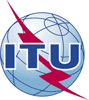 Международный союз электросвязиБюро стандартизации электросвязиОсн.:Коллективное письмо 2/12 БСЭSG12/MAТел.:
Факс:
Эл. почта:
Веб-страница:+41 22 730 6828
+41 22 730 5853
tsbsg12@itu.inthttp://itu.int/go/tsg12–	Администрациям Государств – Членов Союза–	Членам Сектора МСЭ-Т–	Ассоциированным членам МСЭ-Т, участвующим в работе 12-й Исследовательской комиссии–	Академическим организациям − 
Членам МСЭПредмет:Собрание 12-й Исследовательской комиссии, 
Женева, 19–28 сентября 2017 года19 июля 2017 г.−	Представление вкладов Членами МСЭ-T, для которых запрашивается письменный перевод1 августа 2017 г.−	Представление заявок на стипендии (форма заявки и руководящие указания содержатся здесь)−	Запросы на обеспечение устного перевода (через онлайновую форму предварительной регистрации)19 августа 2017 г.−	Предварительная регистрация (в онлайновой форме на домашней странице исследовательской комиссии)−	Запросы писем для содействия в получении визы (формуляр запроса представлен здесь)6 сентября 2017 г.−	Представление вкладов Членами МСЭ-TС уважением,Чхе Суб Ли, 
Директор Бюро 
стандартизации электросвязи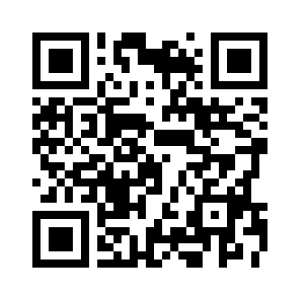 Последняя информация о собранииПервая половина дняПервая половина дняВторая половина дняВторая половина дняВторник,
19 сентябряПленарное заседание, посвященное открытию собрания ИК12Открытие собраний 
Рабочих групп 1, 2 и 3/12 
(поочередно)Открытие собраний 
Рабочих групп 1, 2 и 3/12 
(поочередно)Среда,
20 сентябряСпециальные собрания 
Рабочих групп по Вопросам (одновременно)Специальные собрания 
Рабочих групп по Вопросам (одновременно)Специальные собрания 
Рабочих групп по Вопросам (одновременно)Специальные собрания 
Рабочих групп по Вопросам (одновременно)Среда,
20 сентябряБудет подтверждено дополнительно: Учебное занятие по ПРСБудет подтверждено дополнительно: Учебное занятие по ПРСБудет подтверждено дополнительно: Учебное занятие по ПРСБудет подтверждено дополнительно: Учебное занятие по ПРСЧетверг,
21 сентябряСпециальные собрания 
Рабочих групп по Вопросам (одновременно)Специальные собрания 
Рабочих групп по Вопросам (одновременно)Специальные собрания 
Рабочих групп по Вопросам (одновременно)Специальные собрания 
Рабочих групп по Вопросам (одновременно)Пятница,
22 сентябряСпециальные собрания 
Рабочих групп по Вопросам (одновременно)Специальные собрания 
Рабочих групп по Вопросам (одновременно)Специальное собрание 
Рабочих групп 1 и 2/12Специальное собрание 
Рабочих групп 1 и 2/12ВЫХОДНЫЕ ДНИВЫХОДНЫЕ ДНИВЫХОДНЫЕ ДНИВЫХОДНЫЕ ДНИВЫХОДНЫЕ ДНИПонедельник,
25 сентябряСпециальные собрания 
Рабочих групп по Вопросам (одновременно)Специальные собрания 
Рабочих групп по Вопросам (одновременно)Специальные собрания 
Рабочих групп по Вопросам (одновременно)Специальные собрания 
Рабочих групп по Вопросам (одновременно)Вторник,
26 сентябряСпециальные собрания 
Рабочих групп по Вопросам (одновременно)Специальные собрания 
Рабочих групп по Вопросам (одновременно)Специальные собрания 
Рабочих групп по Вопросам (одновременно)Специальные собрания 
Рабочих групп по Вопросам (одновременно)Среда,
27 сентябряЗакрытие собраний Рабочих групп 3, 2 и 1/12 
(поочередно)Закрытие собраний Рабочих групп 3, 2 и 1/12 
(поочередно)Закрытие собраний Рабочих групп 3, 2 и 1/12 
(поочередно)Закрытие собраний Рабочих групп 3, 2 и 1/12 
(поочередно)Четверг,
28 сентябряСобрание руководящего составаЗаключительное пленарное заседание ИК12Заключительное пленарное заседание ИК12Вебинар по итогам собрания